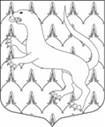 СОВЕТ ДЕПУТАТОВ МУНИЦИПАЛЬНОГО ОБРАЗОВАНИЯВЕРЕВСКОЕ СЕЛЬСКОЕ ПОСЕЛЕНИЕГАТЧИНСКОГО МУНИЦИПАЛЬНОГО РАЙОНАЛЕНИНГРАДСКОЙ ОБЛАСТИЧЕТВЕРТЫЙ СОЗЫВ                                                        РЕШЕНИЕ            08 сентября 2022 г.                                                                                                                 №120        О внесении изменений в решение Совета депутатов МО Веревское сельское поселение от 29.04.2021 №77 «Об утверждении тарифов на оказание платных услуг МКУ «Веревский центр культуры, спорта, молодежной политики и бытового обслуживания населения»         В соответствии с Гражданским кодексом Российской Федерации, Бюджетным кодексом Российской Федерации, Законом РФ от 09.10.1992 года № 3612-1 «Основы законодательства РФ о культуре», Уставом муниципального образования Веревское сельское поселение Гатчинского муниципального района Ленинградской области, Уставом муниципального казенного учреждения «Веревский центр культуры, спорта, молодежной политики и бытового обслуживания населения», Совет депутатов МО Веревское сельское поселениеРЕШИЛ:           1. Внести изменения в решение Совета депутатов МО Веревское сельское поселение от 29.04.2021 №77 «Об утверждении тарифов на оказание платных услуг МКУ «Веревский центр культуры, спорта, молодежной политики и бытового обслуживания населения» (в ред. РСД от 25.11.2021 №98), изложив Приложение №1 в новой редакции (прилагается).2.  Решение вступает в силу с 09.09.2022, подлежит официальному опубликованию и размещению на официальном сайте администрации в сети Интернет.Глава МО Веревское сельское поселение	                                                  Д.В. МакеевПриложение №1к РСД от 08.09.2022 г. №120 Прейскурант цен платных услуг, оказываемых МКУ «Веревский центр культуры, спорта, молодежной политики и бытового обслуживания населения»                                                                      Пояснительная записка к решению Совета депутатов опредоставляемых для граждан и юридических лиц платных услуг МКУ «Веревский ЦКСМПиБОН»с 09 сентября 2022 годаРасчет стоимости затрат на предоставление платной услуги МКУ «Веревский ЦКСМПиБОН»– использование спортивного зала ФОКРасчет затрат оплаты труда персоналаЗатраты на материальные запасыЗатраты начисленной амортизации оборудованияНакладные затратыРасчет стоимости платной услуги2.Расчет стоимости затрат на предоставление платной услуги МКУ «Веревский ЦКСМПиБОН»– использование зала ДК (ул. Кутышева, д.1а)Расчет затрат оплаты труда персоналаЗатраты на материальные запасыНакладные затратыРасчет стоимости платной услуги3.Расчет стоимости затрат на предоставление платной услуги МКУ «Веревский ЦКСМПиБОН»– использование зала ДК (ул. Кутышева, д.3)Расчет затрат оплаты труда персоналаЗатраты на материальные запасыНакладные затратыРасчет стоимости платной услуги4.Расчет стоимости затрат на предоставление платной услугиМКУ «Веревский ЦКСМПиБОН»– использования части помещения для размещения выставок-продаж, торговых аппаратов кв.м.в сутки5.Расчет стоимости затрат на предоставление платной услугиМКУ «Веревский ЦКСМПиБОН»–прокат Расчет стоимости тарифа за один день проката осуществляется по формуле:Тд= Зот+Зр,(1) , где:Тд - тариф за одни сутки проката;Зот- затраты на оплату труда с начислениями, выплатами компенсационного  и стимулирующего характера работника учреждения, непосредственно осуществляющего получение, выдаваемого в прокат;Зр- затраты на текущий ремонт, выдаваемого в прокат, в сутки.Расчет затрат на оплату труда работника учреждения, непосредственно осуществляющего выдачу в прокат и получение обратно, в день.Затраты на текущий ремонт, выдаваемого в прокатЗр = (Стср х 2% )/ ККД, (2), где:Стср - стоимость в соответствии с документами.ККД - количество календарных дней в году, установленное производственным календарем.Расчет стоимости прокатаРасчет размера оплаты проката.Расчет размера оплаты проката (Оп) за определенный период осуществляется по формуле:Оп = Тд х Q, (3), где:Оп – размер оплаты проката за определенный период, определяемый в соответствии с договором;Q - срок по договору, на который предоставляются в прокат.6.Расчет стоимости затрат на предоставление платной услугиМКУ «Веревский ЦКСМПиБОН»–Организация и проведение праздниковМуниципальное казенное учреждение «Веревский центр культуры, спорта, молодежной политики и бытового обслуживания населения» входят следующие этапы работы:1) Написание сценария режиссером  З рабочих 5714,28 руб.;2) Подбор музыкального и видео оформления праздника звукорежиссером 3 рабочих дня 5714,28 руб.;3) Оформление места проведения мероприятия режиссером 1 рабочий день 1904,00 руб.;4) Подбор костюмов для праздника 1 день режиссера 1904,00 руб.;5) Подготовка концертных номеров 1 танцевальный номер 1024,64, один вокальный номер768,48 (В празднике 4 танцевальных номера, 6 вокальных номеров) 9221,76 руб.;6) Генеральная репетиция праздника 2 часа, работа режиссера, звукорежиссера, руководителя кл.форм/ кружка 2230,80 руб..Расчет затрат по коммунальным услугамЭлектроэнергия:Фактические затраты на электроэнергию за год (по факту за 2021 год) составили 123 000 руб. 00 коп. Затраты на здание 123 000руб./557,6 кв.м./ 1972 рабочих часов в год =0,12 руб на кв.м, в час* 274,7 кв.м.= 32,96 руб. за 1 часВодоснабжение:Фактические затраты на водоснабжение (по факту 2021 г.) составили 21200 р.уб 00 копЗатраты на зал: 21200 руб./ 557,6 кв.м. * 274,7 кв.м. / 365 дней 28,61 руб. в день 0,40 руб./8 час = 3,57 руб. за 1 часПожарная сигнализация5525 руб. в месяц/ 30 дней/24 час = 7 руб. 67 коп. за 1 час7,67 руб./ 557,6 кв.м. * 274,7 кв.м. = 3,78 руб. за 1 часТвердые бытовые отходы(ТБО)Фактические затраты на ТБО (по факту 2021) составили 16636,12 руб;16636,12/12=1386,34 руб за 1 месяц/ 22 дня (среднее количество рабочих дне вмесяце) =63,01 руб за 1 день/8 часов рабочего времени = 7,88 руб за 1 час.Расчет затрат оплаты труда персоналаЗатраты на материальные запасы Затраты начисленной амортизации оборудованияНакладные затратыРасчет стоимости платной услуги7.Расчет стоимости затрат на предоставление платной услугиМКУ «Веревский ЦКСМПиБОН»–Занятия в студии, кружке, секцииРасчет стоимости затрат оплаты труда персонала1. Прямые расходы:-  ФОТ - 26 843,38; При наполняемости участников 15 чел.Расчет нормы времени:а)  Средняя норма времени в месяц 166 часов на 1 ставку1 занятие - 45мин.; в неделю 2 занятия - 90 мин.; в месяц 4,5 нед. * 90 мин = 405 мин = 7ч.15мин. б) ФОТ при 7ч.15мин.  составит :  26843,38 - 166ч при 7ч.15мин - ХИТОГО ФОТ по расчету 1 156,21- Начисления на ФОТ (30,2%) - 349,18Итого прямых расходов : 1156,21+349,18=1505,392. Косвенные расходы (К=0,27)- 1505,38 * 0,27 = 406,453. ИТОГО расходов 1505,38+406,45=1911,834.  Рентабельность (увеличение мат. тех. базы) - 10 % - 1911,83 + 10% = 2103,005. Цена на конкретную единицу платной услуги1911,83+2103,00 4014,83Занятие одного занимающегося – 4014,83 / 15 чел. = 267,65 руб./часСреднее число занятий в месяц – 8 зан.Итого : 8* 267,65 = 2141,20  2100,00Главный бухгалтер                                                                                       Кудрина И.А.№ п/пНаименование услугиЕдиница измеренияСтоимость услугираб.дн/ вых.дн.Примечание1.Временное пользования помещением: Кутышева д.1А: 1 час 540-00/650-001.Кутышева д.3:1 час650-00/ 800-001.Киевское шоссе 2В:Мал.зал: с 07-00 до 23-00Бол.зал: с 07-00 до 15-00с 15-00 до 18-00с 18-00 до 23-001 час1 час1 час1 час800-00 / 1000-00800-00 / 1000-001400-00 / 1900-002000-00 / 2800-00временной диапазон потребности2.Временное пользования части помещения (для выставок-продаж, размещения торговых аппаратов и т.п.)Сутки/ м260-003.Предоставление сценической площадки для проведения гастрольных и выездных мероприятий другим организациям1 час3500-004.Предоставление услуг по организации (написание сценария) и проведению культурно-развлекательных мероприятий (экскурсий, юбилеев, презентаций, свадеб, профессиональных и календарных праздников, развлекательных вечеров)1 час5000-005.Предоставление услуг по организации и проведению спортивных мероприятий (спартакиады, чемпионаты, турниры по видам спорта, розыгрыши кубков, учебно-тренировочные сборы)1 час1 час2500-003000-00Состав- детиСостав- взрослые6.Предоставление услуг по прокату сценических костюмовсутки3000-00Оплата 100%  от стоимостикостюма (в случае повреждения, утраты)7.Занятия в кружка, студиях, секцияхАбонементна 8 занятий2100-007.Занятия в кружка, студиях, секциях1 занятие300-008.Услуги баниОдна помывка260 -00130-00Общий тарифЛьготный тарифДолжностьСредний должностной оклад в месяц, включая начисления на выплаты по оплате труда (руб)Месячный фонд рабочего времени (мин.)Норма времени на оказание платной услуги (мин.)Затраты на оплату труда (руб.)(5)=(2)/(3)*(4)12345Техслужащий170001000260204-00    Итого204-00Наименование материальных запасовЕдиница измеренияРасход (в ед.измерения)Цена за единицуВсего затрат материальных запасов(5)=(3)*(4)                       1          2               3         4        51.Средство для уборки помещенияшт2289-30289-30Итого289-30Наименование оборудованияБалансовая стоимостьГодовая норма износа (%)Годовая норма времени работы оборудования (час.)Время работы оборудования в процессе оказания платной услуги (час.)Сумма начисленной амортизации(6)=(2)*(3)/(4)*(5)№ п/пНаименованиеСумма руб.1Прогноз затрат на административно-управленческий персонал- з/плата с начислениями на оплату труда2220826-602Прогноз затрат общехозяйственного назначения коммунальные услуги в том числе:- отопление- водопотребление (площадь уборки 1180 кв.м, персонал 2 чел)- водоотведение- электроэнергия- работы и услуги на содержание имущества - прочие работы и услуги (вывоз мусора) - увеличение стоимости ОС, материальных запасов (за исключением МЗ, потребляемых в процессе оказания платных услуг) 32094003Прогноз суммы начисленной амортизации имущества общехозяйственного назначения  - 20000 рубПрогноз суммы начисленной амортизации здания72 000 000 бал.ст-ть*1,2% год.норма износа=864 000 руб884 0004Прогноз суммарного фонда оплаты труда основного персонала1787579-305Коэффициент основных затрат(5)={(1)+(2)+(3){/(4)3,536Затраты на основной персонал, участвующий в предоставлении платной услуги204-007Итого накладные затраты  (7)=(5)*(6)720-60№ п/пНаименование статей затратСумма (руб.)1Затраты на оплату труда основного персонала204-002Затраты материальных запасов289-303Сумма начисленной амортизации оборудования, используемого при оказании платной услуги4Накладные затраты, относимые на платную услугу720-605Итого затрат1213-906Рентабельность   242-80Цена на платную услугу (без учета уникальности услуги; ценности используемых объектов; выполнение особых условий (срочность, сложность, приоритетность, временной диапазон потребности)1456-70ДолжностьСредний должностной оклад в месяц, включая начисления на выплаты по оплате труда (руб)Месячный фонд рабочего времени (мин.)Норма времени на оказание платной услуги (мин.)Затраты на оплату труда (руб.)(5)=(2)/(3)*(4)                    1         2         3       4     51. Руководитель  кружка302201000260181-302. Техслужащая216281000260129-75    Итого311-05Наименование материальных запасовЕдиница измеренияРасход (в ед.измерения)Цена за единицуВсего затрат материальных запасов(5)=(3)*(4)                       1          2               3         4        51.Средство для уборкиПомещенияшт1167-30167-30Итого167-30№ п/пНаименованиеСумма руб.1Прогноз затрат на административно-управленческий персонал- (директор, бухгалтер, заместитель) з/плата с начислениями на оплату труда2220826-602Прогноз затрат общехозяйственного назначения коммунальные услуги в том числе:- отопление- водопотребление (площадь уборки 80 кв.м, персонал 1 чел)- водоотведение- электроэнергия- работы и услуги на содержание имущества - прочие работы и услуги (вывоз мусора) - увеличение стоимости материальных запасов (за исключением МЗ, потребляемых в процессе оказания платных услуг) 1198000-003Прогноз суммы начисленной амортизации имущества общехозяйственного назначения  - 0 рубПрогноз суммы начисленной амортизации здания181000 бал.ст-ть*1,2% год.норма износа=2172 руб21724Прогноз суммарного фонда оплаты труда основного персонала63658255Коэффициент основных затрат(5)={(1)+(2)+(3){/(4)0,546Затраты на основной персонал, участвующий в предоставлении платной услуги311-057      Итого накладные затраты  (7)=(5)*(6)168-00№ п/пНаименование статей затратСумма (руб.)1Затраты на оплату труда основного персонала311-052Затраты материальных запасов167-303Сумма начисленной амортизации оборудования, используемого при оказании платной услуги4Накладные затраты, относимые на платную услугу168-005ИТОГО затрат 646-008Рентабельность   130-009Цена на платную услугу776-00ДолжностьСредний должностной оклад в месяц, включая начисления на выплаты по оплате труда (руб)Месячный фонд рабочего времени (мин.)Норма времени на оказание платной услуги (мин.)Затраты на оплату труда (руб.)(5)=(2)/(3)*(4)                    1         2         3       4     5Руководитель клубногоформирования35722-221000260214-302. Техслужащая21628-001000260129-75    Итого344-05Наименование материальных запасовЕдиница измеренияРасход (в ед.измеренияЦена за единицуВсего затрат материальных запасов(5)=(3)*(4)                       1          2               3         4        51.Средство для уборкиПомещенияШт1212-30212-30Итого212-30№ п/пНаименованиеСумма руб.1Прогноз затрат на административно-управленческий персонал- (директор, бухгалтер) з/плата с начислениями на оплату труда2220826-602Прогноз затрат общехозяйственного назначения коммунальные услуги в том числе:- отопление- водопотребление (площадь уборки 431,4 кв.м, персонал 1 чел)- водоотведение- электроэнергия- работы и услуги на содержание имущества - прочие работы и услуги (вывоз мусора) - увеличение стоимости материальных запасов (за исключением МЗ, потребляемых в процессе оказания платных услуг) 1198000-003Прогноз суммы начисленной амортизации имущества общехозяйственного назначения  - 0 рубПрогноз суммы начисленной амортизации здания25 965600 бал.ст-ть*0,19% год.норма износа=49334,64 руб49 934-644Прогноз суммарного фонда оплаты труда основного персонала6365825-005Коэффициент основных затрат(5)={(1)+(2)+(3){/(4)0,546Затраты на основной персонал, участвующий в предоставлении платной услуги344,057      Итого накладные затраты  (7)=(5)*(6)185-80№ п/пНаименование статей затратСумма (руб.)1Затраты на оплату труда основного персонала344-052Затраты материальных запасов212-303Сумма начисленной амортизации оборудования, используемого при оказании платной услуги4Накладные затраты, относимые на платную услугу185-805ИТОГО затрат 742-008Рентабельность   148-009Цена на платную услугу890-00№ п/пНаименование статей затратСумма (руб.)1Затраты на оплату труда персонала для обслуживания места15-152Затраты на коммунальные услуги34-755ИТОГО затрат 49-908Рентабельность   9-989Цена на платную услугу60-00Наименование услугиДолжность обслуживающего персоналаВременной норматив на выполнение услуги (мин.)Месячный фонд оплаты труда с начислениями, с компенсационными и стимулирующими выплатами (в руб.)Продолжительность рабочей недели (час)Среднемесячная продолжительность рабочего времени (час)Расходы на оплату труда на оказание 1 услуги (в руб.) (графу 4/ графу 6/ 60 мин. *графу 3)1234567Услуги проката сценический костюм Руководитель клубного формирования1535722-2240164,554,28НаименованиеСредняя стоимость(в руб.)2% от стоимостиККД в 2021 гЗатраты на текущий ремонт( гр 2* гр3/графу 4)12345Услуги проката сценический костюм72451453652878,15НаименованиеРасходы на оплату трудаРасходы на текущий ремонтСтоимость проката Услуги проката сценический костюм 54,282878.152932,43ДолжностьСредняя зарплата вмесяц включаяначисления на выплатыпо оплатетруда (руб.)Месячный фонд рабочего времениНорма времени выполненияплатнойуслуги(работы)(час)Затраты на оплату труда на персонала (руб.) (5 стр)=(2 стр)/(3 стр)х(4стр)12345Режиссер52348164,301 час318,60Руководитель клубного формирования52348164,301 час318,60Звукорежиссер46668164,30284,00Руководитель кружка40388,00164,301 час245,80ИТОГОИТОГОИТОГОИТОГО1167,00Наименование материальных запасовЕдиницаизмеренияРасход (в ед.измерения)Цена за единицуВсего затратматериальных запасов12345Бумага  пачка0,5550,00275,00Аккумулятор для микрофоновшт4260,001040,00Заправка картриджаус.ед.0,2500,00100,00Оформление сценыус.ед.Организация рекламы:БумагаГуашь пачкакоробка0,12,0550,0420,055,0840,0ИТОГО:ИТОГО:ИТОГО:ИТОГО:2310,00НаименованияоборудованияБалансоваястоимостьГодоваянормаизноса(%)Годовая нормавремениработыоборудования(час)Время работыоборудования в процессеоказания(выполнения)платной услугиработы(час)Сумманачисленияамортизации(6)=(2)х(4)/(5)123456Универсальный малошумящий микшерный пульт с USB- интерфейсом11 290,001001201 час0Микрофон8000,001001201 час0Буфер 12480,001001201 час0Акустическаясистема12920,001001201 час0Усилитель26000,001001201 час0Радиосистема310001001201 час0Ноутбук40780,001001201 час0Принтер15900,001001201 час0ИТОГОИТОГОИТОГОИТОГОИТОГО0№  п/пЗатраты Сумма1Прогноз затрат на административно -управленческий аппарат6Директор, бухгалтер2220,82Прогноз затрат общехозяйственного значения48,203Прогноз суммы начисленной амортизации имущества общехозяйственного значения04Прогноз суммарного фонда оплатытруда основного персонала1167,005Коэффициент накладных затрат (5)=((1)+(2)+(3))/41,946Затраты на основной персонал,участвующий в оказании(выполнении) платной услуги(работы)1167,00ИТОГОИТОГО2 269,007Итого накладные затраты (7) = (5)х(6)2269,00Наименование статей затратСумма (руб.)12Затрата на оплату труда персонала1167,00Затрата материальных запасов2310,00Сумма начисления амортизацииоборудования, используемого для оказания(выполнения) платной услуги (работы)0Накладные затраты, относимые на платнуюуслугу2269,00Затраты на коммунальные услуги48,20Рентабельность 115,80ИТОГО5910,00